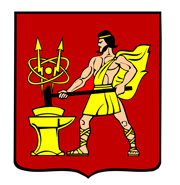 АДМИНИСТРАЦИЯ  ГОРОДСКОГО ОКРУГА ЭЛЕКТРОСТАЛЬМОСКОВСКОЙ   ОБЛАСТИРАСПОРЯЖЕНИЕ13.02.2024 № 39-рО выделении и оборудовании специальных мест для размещения предвыборных печатных агитационных материаловВ соответствии с пунктом 7 статьи 54 Федерального закона от 12.06.2002 № 67-ФЗ 
«Об основных гарантиях избирательных прав и права на участие в референдуме граждан Российской Федерации», пунктом 7 статьи 55 Федерального закона Федерального закона от 10.01.2003 № 19-ФЗ «О выборах Президента Российской Федерации», решением территориальной избирательной комиссии города Электросталь от 25.01.2024 № 45/2
«О предложении специальных мест для размещения предвыборных печатных агитационных материалов на территории избирательных участков при проведении выборов Президента Российской Федерации», в целях информирования избирателей о подготовке и проведении выборов Президента Российской Федерации:1. Выделить и оборудовать на территории каждого избирательного участка специальные места для размещения предвыборных печатных агитационных материалов согласно приложению к настоящему распоряжению.2. Разместить настоящее распоряжение на официальном сайте городского округа Электросталь Московской области в сети «Интернет» по адресу: www.electrostal.ru.3. Контроль за исполнением настоящего распоряжения возложить на заместителя Главы городского округа Электросталь Московской области М.Ю. Кокунову.Глава городского округа							          И.Ю. Волкова					            Приложение к распоряжению						Администрации городского округа						Электросталь Московской областиот 13.02.2024 № 39-рПЕРЕЧЕНЬспециальных мест для размещения специальных мест для размещения печатных предвыборных агитационных материалов к выборам Губернатора Московской областип/п№ избирательного участкаМесто голосованияАдрес месторасположения УИК и помещения для голосованияАдрес месторасположения информационного стенда1936Территориальный отдел Степановскоег. Электросталь,д. Степаново, д.180г. Электросталь, д. Степаново, д.5б магазин «Продукты»1937МБУК «СДК «Елизаветино»г. Электросталь, пос. Елизаветино, ул. Центральная, д.29а г. Электросталь, пос. Елизаветино, д.381938СДК «Новые дома»г. Электросталь, пос. Новые дома, д.6г. Электросталь, пос. Новые дома, магазин «Дикси»1939Административное здание ООО «Подмосковье»г. Электросталь, пос. Фрязево, ул. Железнодорожная, д.1г. Электросталь, пос. Фрязево, ул. Пролетарская, д.211940ООО «Совхоз Электростальский»г. Электросталь, с. Иванисово, ул. Центральная усадьба г. Электросталь, с. Иванисово, ул. Центральная усадьба, д.33906Сельский дом культуры «Всеволодово» МБУ «Сельские дома культуры» г.о. Электросталь Московской областиг. Электросталь, п. Всеволодово, микрорайон Центральный, д.25аг. Электросталь, д. Всеволодово, у часовни3907Сельский дом культуры «Всеволодово» МБУ «Сельские дома культуры» г.о. Электросталь Московской областиг. Электросталь, п. Всеволодово, микрорайон Центральный, д.25а г. Электросталь, п. Всеволодово, д.3а3513ГБПОУ МО «Электростальский колледж» (1-ый корпус)г. Электросталь, ул. Спортивная, д.12аг. Электросталь, ул. Спортивная, д.43А4163ГБПОУ МО «Электростальский колледж» (1-ый корпус)г. Электросталь, ул. Спортивная, д.12аг. Электросталь, ул. Спортивная, д.47А3514ГБПОУ МО «Электростальский колледж» (1-ый корпус)г. Электросталь, ул. Спортивная, д.12аг. Электросталь, ул. Спортивная, д.263515МОУ «Лицей № 7» г. Электросталь, ул. Комсомольская, д.4аг. Электросталь, пр. Восточный, д.254164МОУ «Лицей № 7» г. Электросталь, ул. Комсомольская, д.4аг. Электросталь, ул. Юбилейная, д. 1А3516МОУ «Лицей № 7» г. Электросталь, ул. Комсомольская, д.4аг. Электросталь, ул. Юбилейная, д. 9-114165МОУ «Лицей № 7» г. Электросталь, ул. Комсомольская, д.4аг. Электросталь, ул. Юбилейная, д.5А3517«СОШ № 16 с УИОП» (2-ой корпус)г. Электросталь, ул. Карла Маркса, д.44г. Электросталь, ул. Октябрьская, д. 15а3518«СОШ № 16 с УИОП» (2-ой корпус)г. Электросталь, ул. Карла Маркса, д.44г. Электросталь, ул. Захарченко, д. 5, пом.14166«СОШ № 16 с УИОП» (2-ой корпус)г. Электросталь, ул. Карла Маркса, д.44г. Электросталь, ул. Октябрьская, д.54167«СОШ № 16 с УИОП»г. Электросталь, ул. Загонова, д.18г. Электросталь, ул. Загонова, д.84168МУРМ «Молодежный центр»г. Электросталь, ул. Карла Маркса, д.23г. Электросталь, ул. Октябрьская, д.26, пом.024169ЦК АНО «КСК «Кристалл»г. Электросталь, ул. Карла Маркса, д.9г. Электросталь, ул. Октябрьская, д.383522МОУ «Гимназия № 21» (2-ой корпус)г. Электросталь, ул. Победы, д.12, кор.3г. Электросталь, ул. Западная, д.1А3523МОУ «Гимназия № 21» (2-ой корпус)г. Электросталь, ул. Победы, д.12, кор.3г. Электросталь, пр. Южный, д.13, корп.14170МОУ «Гимназия № 21» (2-ой корпус)г. Электросталь, ул. Победы, д.12, кор.3г. Электросталь, ул. Победы, д.163524МОУ «Гимназия № 21»г. Электросталь, пр-т Южный, д.7г. Электросталь, пр. Южный, д.3, корп.33525МОУ «Гимназия № 21»г. Электросталь, пр-т Южный, д.7г. Электросталь, пр. Южный, д.1. корп.64171МОУ «Гимназия № 21»г. Электросталь, пр-т Южный, д.7г. Электросталь, ул. Западная, д.10А3526МОУ «СОШ № 5»г. Электросталь, ул. Ялагина, д.22аг. Электросталь, ул. Журавлева, д.13, корп.24172МОУ «СОШ № 5»г. Электросталь, ул. Ялагина, д.22аг. Электросталь, ул. Западная, д. 294173МОУ «СОШ № 5»г. Электросталь, ул. Ялагина, д.22аг. Электросталь, ул. Западная, д.22, корп.13529«СОШ № 22 с УИОП»г. Электросталь, ул. Ялагина, д.14аг. Электросталь, ул. Ялагина, д.183530«СОШ № 22 с УИОП»г. Электросталь, ул. Ялагина, д.14аг. Электросталь, сквер Победы, ул. Западная, д.23531«СОШ № 22 с УИОП»г. Электросталь, ул. Ялагина, д.14аг. Электросталь, ул. Ялагина, д.54174«СОШ № 22 с УИОП»г. Электросталь, ул. Ялагина, д.14аг. Электросталь, ул. Победы, д. 13, корп.23532МУ ЦК «Досуг»г. Электросталь, ул. Западная, д.1-1аг. Электросталь, ул. Ялагина, д.103533ПАО «Юго-Западное»г. Электросталь, ул. Журавлева, д.5г. Электросталь, ул. Журавлева, д.53534МОУ «Гимназия № 4»г. Электросталь, ул. Мира, д.24вг. Электросталь, ул. Победы, д.9, корп.13535МОУ «Гимназия № 4»г. Электросталь, ул. Мира, д.24вг. Электросталь, Победы, д.13. корп.34175МОУ «Гимназия № 4»г. Электросталь, ул. Мира, д.24вг. Электросталь, Тевосяна, д.12А3537МОУ «Гимназия № 4»г. Электросталь, ул. Мира, д.24вг. Электросталь, ул. Мира, д.26А4176МОУ «Гимназия № 4»г. Электросталь, ул. Мира, д.24вг. Электросталь, ул. Мира, д.26А3538МОУ «Гимназия № 17»г. Электросталь, ул. Мира, д.20вг. Электросталь, ул. Тевосяна, д.16Б3539МОУ «Гимназия № 17»г. Электросталь, ул. Мира, д.20вг. Электросталь, ул. Тевосяна, д.35А4177МОУ «Гимназия № 17»г. Электросталь, ул. Мира, д.20вг. Электросталь, ул. Мира, д.203540МОУ «Гимназия № 17»г. Электросталь, ул. Мира, д.20вг. Электросталь, ул. Красная, д.194178МОУ «Гимназия № 17»г. Электросталь, ул. Мира, д.20вг. Электросталь, ул. Красная, д.803541МАОУ «СОШ № 13 с УИОП» (2-ой корпус)г. Электросталь, ул. Радио, д.36г. Электросталь, ул. Николаева, д.544179МАОУ «СОШ № 13 с УИОП» (2-ой корпус)г. Электросталь, ул. Радио, д.36г. Электросталь, ул. Красная, д.44А4180МАОУ «СОШ № 13 с УИОП»г. Электросталь, ул. Тевосяна, д.23г. Электросталь, ул. Мира, д.124181МАОУ «СОШ № 13 с УИОП»г. Электросталь, ул. Тевосяна, д.23г. Электросталь, ул. Радио, д.173544МОУ «СОШ № 12 с УИИЯ»г. Электросталь, ул. Корешкова, д.16г. Электросталь, ул. Мира, д.43545МОУ «СОШ № 12 с УИИЯ»г. Электросталь, ул. Корешкова, д.16г. Электросталь, ул. Мира, д.294182МОУ «СОШ № 12 с УИИЯ»г. Электросталь, ул. Корешкова, д.16г. Электросталь, пр. Ленина, д.424183МОУ «СОШ № 1» (2-ой корпус)г. Электросталь, ул. Советская, д.3г. Электросталь, ул. Советская, д.53547МБУ «Культурные центры Электростали»г. Электросталь, пр-т Ленина, д.32аг. Электросталь, пр. Ленина, д.35/204184МБУ «Культурные центры Электростали»г. Электросталь, пр-т Ленина, д.32аг. Электросталь, ул. Советская, д.14А3548МОУ «Лицей № 14» г. Электросталь, пр-д Чернышевского, д.22г. Электросталь, ул. Корешкова, д.8/504185ЭИ (филиал) МПУг. Электросталь, ул. Первомайская, д.7ул. Первомайская, д. 15А3550МОУ «СОШ № 18»г. Электросталь, ул. Первомайская, д.16ул. Первомайская, д. 15, стр. 33551МОУ «СОШ № 18»г. Электросталь, ул. Первомайская, д.16г. Электросталь, ул. Первомайская, д.04А4186МОУ «СОШ № 18»г. Электросталь, ул. Первомайская, д.16ул. Первомайская, д. 15, стр. 24187МОУ «СОШ № 18»г. Электросталь, ул. Первомайская, д.16г. Электросталь, пр. Ленина, д.033552МОУ «Гимназия № 9» (корпус 1)г. Электросталь, ул. Первомайская, д.014г. Электросталь, ул. Второва, д.4 – пр. Ленина, д.033553МОУ «СОШ № 1» (2-ой корпус)г. Электросталь, ул. Советская, д.3г. Электросталь, пр. Ленина, д.284188МОУ «СОШ № 1»г. Электросталь, ул. Советская, д.3г. Электросталь, ул. Пушкина, д.25А3554МОУ «СОШ № 15 с УИОП»г. Электросталь, ул. Пушкина, д.30г. Электросталь, ул. Жулябина, д.103555МОУ «СОШ № 15 с УИОП»г. Электросталь, ул. Пушкина, д.30г. Электросталь, ул. Пушкина, д.27А3556МОУ «СОШ № 15 с УИОП»г. Электросталь, ул. Пушкина, д.30г. Электросталь, ул. Николаева, д.114189МОУ «СОШ № 15 с УИОП»г. Электросталь, ул. Пушкина, д.30г. Электросталь, пр. Ленина, д.114190МОУ «СОШ № 11»г. Электросталь, ул. Пушкина, д.23аг. Электросталь, ул. Жулябина, д.224191МОУ «СОШ № 11»г. Электросталь, ул. Пушкина, д.23аг. Электросталь, Ногинское шоссе, д.203559СБСЧ «Очаг» МУ «ЦБС»г. Электросталь, пр-т Ленина, д.2 кор.4г. Электросталь, пр. Ленина, д.06, корп.23560ГБПОУ МО «ЭК», главный корпусг. Электросталь, ул. Сталеваров, д.19г. Электросталь, пр. Ленина, д.08 А, оф.24192ГБПОУ МО «ЭК», главный корпусг. Электросталь, ул. Сталеваров, д.19г. Электросталь, д. Пушкино, д.1 – д.4